Tabla 6JTabla de Amortización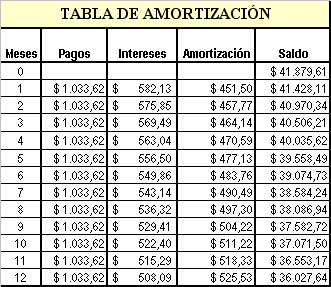 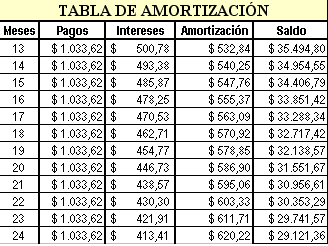 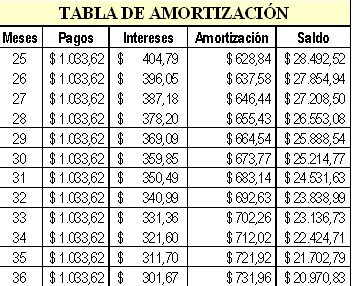 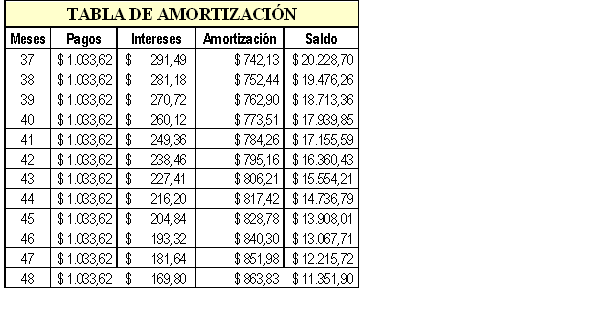 